INTERNAL REFERENCESPERSONAL DATACURRENT SITUATION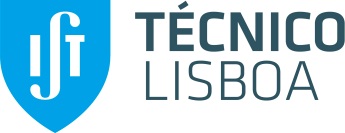 APPLICATION FORM FOR A POSITION OF ASSOCIATE PROFESSORPublic notice number (nº do edital)824/2023DepartmentMechanical Engineering (DEM)Disciplinary fieldThermofluids and energy conversion technologiesNameDate of birth                 Gender:    Male        Female NacionalityIdentification numberIdentification documentAddressPostal CodeCityCountryPhone NumberE-mail Please make sure your email address is spelled correctly and is active throughout the application processInstitutionPosition